FICHA DE INSCRIPCIÓN CURSO FICHA DE INSCRIPCIÓN CURSO FICHA DE INSCRIPCIÓN CURSO FICHA DE INSCRIPCIÓN CURSO FICHA DE INSCRIPCIÓN CURSO FICHA DE INSCRIPCIÓN CURSO FICHA DE INSCRIPCIÓN CURSO FICHA DE INSCRIPCIÓN CURSO FICHA DE INSCRIPCIÓN CURSO FICHA DE INSCRIPCIÓN CURSO FICHA DE INSCRIPCIÓN CURSO FICHA DE INSCRIPCIÓN CURSO FICHA DE INSCRIPCIÓN CURSO FICHA DE INSCRIPCIÓN CURSO FICHA DE INSCRIPCIÓN CURSO Curso: Básico de Montañismo ACP-ENAM Curso: Básico de Montañismo ACP-ENAM Curso: Básico de Montañismo ACP-ENAM Curso: Básico de Montañismo ACP-ENAM Curso: Básico de Montañismo ACP-ENAM Curso: Básico de Montañismo ACP-ENAM Curso: Básico de Montañismo ACP-ENAM Código del curso:Código del curso:Código del curso:Código del curso:Código del curso:Código del curso:Código del curso:Código del curso: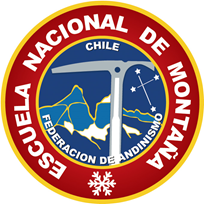 I.- DATOS PERSONALES:I.- DATOS PERSONALES:I.- DATOS PERSONALES:I.- DATOS PERSONALES:I.- DATOS PERSONALES:I.- DATOS PERSONALES:I.- DATOS PERSONALES:I.- DATOS PERSONALES:I.- DATOS PERSONALES:I.- DATOS PERSONALES:I.- DATOS PERSONALES:I.- DATOS PERSONALES:I.- DATOS PERSONALES:I.- DATOS PERSONALES:I.- DATOS PERSONALES:Nombre: Nombre: Nombre: Nombre: Nombre: Nombre: Nombre: Nombre: Nombre: Nombre: Nombre: Nombre: Nombre:  Alumno N°: Alumno N°:Nombre: Nombre: Nombre: Nombre: Nombre: Nombre: Nombre: Nombre: Nombre: Nombre: Nombre: Nombre: Nombre:  Alumno N°: Alumno N°:Fecha de nacimiento:   Fecha de nacimiento:   Fecha de nacimiento:   Fecha de nacimiento:   Fecha de nacimiento:   Fecha de nacimiento:   Fecha de nacimiento:   Fecha de nacimiento:   Fecha de nacimiento:   Rut: Rut: Rut: Rut: Rut: Rut: Rut: Rut: Lugar de nacimiento: Lugar de nacimiento: Lugar de nacimiento: Lugar de nacimiento: Lugar de nacimiento: Lugar de nacimiento: Lugar de nacimiento: Lugar de nacimiento: Lugar de nacimiento: Lugar de nacimiento: Lugar de nacimiento: Lugar de nacimiento: Lugar de nacimiento: Lugar de nacimiento: Lugar de nacimiento: Lugar de nacimiento: Lugar de nacimiento: Dirección personal: Dirección personal: Dirección personal: Dirección personal: Dirección personal: Dirección personal: Dirección personal: Dirección personal: Dirección personal: Dirección personal: Dirección personal: Dirección personal: Dirección personal: Dirección personal: Dirección personal: Dirección personal: Dirección personal: Teléfono personal: Teléfono personal: Teléfono personal: Teléfono personal: Teléfono personal: Teléfono personal: Teléfono personal: Teléfono personal: Teléfono personal: Oficina u otro: Oficina u otro: Oficina u otro: Oficina u otro: Oficina u otro: Oficina u otro: Oficina u otro: Oficina u otro: E-mail:  E-mail:  E-mail:  E-mail:  E-mail:  E-mail:  E-mail:  E-mail:  E-mail:  E-mail:  E-mail:  E-mail:  E-mail:  E-mail:  E-mail:  E-mail:  E-mail:  Grupo sanguíneo: Grupo sanguíneo: Grupo sanguíneo: Grupo sanguíneo: Grupo sanguíneo: Grupo sanguíneo: Grupo sanguíneo: Grupo sanguíneo: Grupo sanguíneo: Grupo sanguíneo: Grupo sanguíneo: Grupo sanguíneo: Grupo sanguíneo: Grupo sanguíneo: Grupo sanguíneo: Grupo sanguíneo: Grupo sanguíneo: En caso de accidente informar a: En caso de accidente informar a: En caso de accidente informar a: En caso de accidente informar a: En caso de accidente informar a: En caso de accidente informar a: En caso de accidente informar a: En caso de accidente informar a: En caso de accidente informar a: En caso de accidente informar a: En caso de accidente informar a: En caso de accidente informar a: En caso de accidente informar a: En caso de accidente informar a: En caso de accidente informar a: En caso de accidente informar a: En caso de accidente informar a: Teléfonos de contacto: Teléfonos de contacto: Teléfonos de contacto: Teléfonos de contacto: Teléfonos de contacto: Teléfonos de contacto: Teléfonos de contacto: Teléfonos de contacto: Teléfonos de contacto: Teléfonos de contacto: Teléfonos de contacto: Teléfonos de contacto: Teléfonos de contacto: Teléfonos de contacto: Teléfonos de contacto: Teléfonos de contacto: Teléfonos de contacto: Seguro de accidentes: Seguro de accidentes: Seguro de accidentes: Seguro de accidentes: Seguro de accidentes: Previsión: Previsión: Previsión: Previsión: Previsión: Previsión: Previsión: Previsión: Previsión: Previsión: Donante: Donante: II.- DATOS FÍSICOS:II.- DATOS FÍSICOS:II.- DATOS FÍSICOS:II.- DATOS FÍSICOS:II.- DATOS FÍSICOS:II.- DATOS FÍSICOS:II.- DATOS FÍSICOS:II.- DATOS FÍSICOS:II.- DATOS FÍSICOS:II.- DATOS FÍSICOS:II.- DATOS FÍSICOS:II.- DATOS FÍSICOS:II.- DATOS FÍSICOS:II.- DATOS FÍSICOS:II.- DATOS FÍSICOS:II.- DATOS FÍSICOS:II.- DATOS FÍSICOS:Estatura:Estatura:Estatura:Peso:Peso:Talla:Talla:Talla:Talla:Talla:Talla:Talla:Talla:Talla:Talla:Calzado:Calzado:Enfermedades:Enfermedades:Enfermedades:Enfermedades:Enfermedades:Enfermedades:Enfermedades:Enfermedades:Enfermedades:Enfermedades:Enfermedades:Enfermedades:Enfermedades:Enfermedades:Enfermedades:Enfermedades:Enfermedades:Lesiones graves antiguas: Lesiones graves antiguas: Lesiones graves antiguas: Lesiones graves antiguas: Lesiones graves antiguas: Lesiones graves antiguas: Lesiones graves antiguas: Lesiones graves antiguas: Lesiones graves antiguas: Lesiones graves antiguas: Lesiones graves antiguas: Lesiones graves antiguas: Lesiones graves antiguas: Lesiones graves antiguas: Lesiones graves antiguas: Lesiones graves antiguas: Lesiones graves antiguas: Golpe con pérdida de conocimiento: Golpe con pérdida de conocimiento: Golpe con pérdida de conocimiento: Golpe con pérdida de conocimiento: Golpe con pérdida de conocimiento: Golpe con pérdida de conocimiento: Golpe con pérdida de conocimiento: Golpe con pérdida de conocimiento: Golpe con pérdida de conocimiento: Golpe con pérdida de conocimiento: Golpe con pérdida de conocimiento: Golpe con pérdida de conocimiento: Golpe con pérdida de conocimiento: Golpe con pérdida de conocimiento: Golpe con pérdida de conocimiento: Golpe con pérdida de conocimiento: Golpe con pérdida de conocimiento: Medicamentos que consume: Medicamentos que consume: Medicamentos que consume: Medicamentos que consume: Medicamentos que consume: Medicamentos que consume: Medicamentos que consume: Medicamentos que consume: Medicamentos que consume: Medicamentos que consume: Medicamentos que consume: Medicamentos que consume: Medicamentos que consume: Medicamentos que consume: Medicamentos que consume: Medicamentos que consume: Medicamentos que consume: Alérgico a: Alérgico a: Alérgico a: Alérgico a: Alérgico a: Alérgico a: Alérgico a: Alérgico a: Alérgico a: Alérgico a: Alérgico a: Alérgico a: Alérgico a: Alérgico a: Alérgico a: Alérgico a: Alérgico a: Observaciones: Observaciones: Observaciones: Observaciones: Observaciones: Observaciones: Observaciones: Observaciones: Observaciones: Observaciones: Observaciones: Observaciones: Observaciones: Observaciones: Observaciones: Observaciones: Observaciones: III.- DATOS DEPORTIVOSIII.- DATOS DEPORTIVOSIII.- DATOS DEPORTIVOSIII.- DATOS DEPORTIVOSIII.- DATOS DEPORTIVOSIII.- DATOS DEPORTIVOSIII.- DATOS DEPORTIVOSIII.- DATOS DEPORTIVOSIII.- DATOS DEPORTIVOSIII.- DATOS DEPORTIVOSIII.- DATOS DEPORTIVOSIII.- DATOS DEPORTIVOSIII.- DATOS DEPORTIVOSIII.- DATOS DEPORTIVOSIII.- DATOS DEPORTIVOSIII.- DATOS DEPORTIVOSIII.- DATOS DEPORTIVOSPracticas montañismo: Practicas montañismo: Practicas montañismo: Practicas montañismo: Practicas montañismo: Practicas montañismo: Practicas montañismo: Practicas montañismo: Practicas montañismo: Practicas montañismo: Hace cuánto tiempo:Hace cuánto tiempo:Hace cuánto tiempo:Hace cuánto tiempo:Hace cuánto tiempo:Hace cuánto tiempo:Hace cuánto tiempo: ¿Con que regularidad?:  ¿Con que regularidad?:  ¿Con que regularidad?:  ¿Con que regularidad?:  ¿Con que regularidad?:  ¿Con que regularidad?:  ¿Con que regularidad?:  ¿Con que regularidad?:  ¿Con que regularidad?:  ¿Con que regularidad?:  ¿Con que regularidad?:  ¿Con que regularidad?:  ¿Con que regularidad?:  ¿Con que regularidad?:  ¿Con que regularidad?:  ¿Con que regularidad?:  ¿Con que regularidad?: ¿Que área del montañismo te interesa? ¿Que área del montañismo te interesa? ¿Que área del montañismo te interesa? ¿Que área del montañismo te interesa? ¿Que área del montañismo te interesa? ¿Que área del montañismo te interesa? ¿Que área del montañismo te interesa? ¿Que área del montañismo te interesa? ¿Que área del montañismo te interesa? ¿Que área del montañismo te interesa? ¿Que área del montañismo te interesa? ¿Que área del montañismo te interesa? ¿Que área del montañismo te interesa? ¿Que área del montañismo te interesa? ¿Que área del montañismo te interesa? CaminataMontañismoAlta montañaAlta montañaEscalada deportivaEscalada deportivaEscalada deportivaEscalada deportivaEscalada tradicionalEscalada tradicionalEscalada tradicionalEscalada tradicionalSkiSkiOtro:Otro:Otro:CaminataMontañismoAlta montañaAlta montañaEscalada deportivaEscalada deportivaEscalada deportivaEscalada deportivaEscalada tradicionalEscalada tradicionalEscalada tradicionalEscalada tradicionalSkiSkiLa Escuela Nacional requiere del compromiso del futuro alumno cancelando el 50% del valor total del curso, y  el alumno asume que el curso se postergará en caso de no completar el mínimo de inscritos. La Escuela Nacional requiere del compromiso del futuro alumno cancelando el 50% del valor total del curso, y  el alumno asume que el curso se postergará en caso de no completar el mínimo de inscritos. La Escuela Nacional requiere del compromiso del futuro alumno cancelando el 50% del valor total del curso, y  el alumno asume que el curso se postergará en caso de no completar el mínimo de inscritos. La Escuela Nacional requiere del compromiso del futuro alumno cancelando el 50% del valor total del curso, y  el alumno asume que el curso se postergará en caso de no completar el mínimo de inscritos. La Escuela Nacional requiere del compromiso del futuro alumno cancelando el 50% del valor total del curso, y  el alumno asume que el curso se postergará en caso de no completar el mínimo de inscritos. La Escuela Nacional requiere del compromiso del futuro alumno cancelando el 50% del valor total del curso, y  el alumno asume que el curso se postergará en caso de no completar el mínimo de inscritos. La Escuela Nacional requiere del compromiso del futuro alumno cancelando el 50% del valor total del curso, y  el alumno asume que el curso se postergará en caso de no completar el mínimo de inscritos. La Escuela Nacional requiere del compromiso del futuro alumno cancelando el 50% del valor total del curso, y  el alumno asume que el curso se postergará en caso de no completar el mínimo de inscritos. La Escuela Nacional requiere del compromiso del futuro alumno cancelando el 50% del valor total del curso, y  el alumno asume que el curso se postergará en caso de no completar el mínimo de inscritos. La Escuela Nacional requiere del compromiso del futuro alumno cancelando el 50% del valor total del curso, y  el alumno asume que el curso se postergará en caso de no completar el mínimo de inscritos. La Escuela Nacional requiere del compromiso del futuro alumno cancelando el 50% del valor total del curso, y  el alumno asume que el curso se postergará en caso de no completar el mínimo de inscritos. La Escuela Nacional requiere del compromiso del futuro alumno cancelando el 50% del valor total del curso, y  el alumno asume que el curso se postergará en caso de no completar el mínimo de inscritos. La Escuela Nacional requiere del compromiso del futuro alumno cancelando el 50% del valor total del curso, y  el alumno asume que el curso se postergará en caso de no completar el mínimo de inscritos. La Escuela Nacional requiere del compromiso del futuro alumno cancelando el 50% del valor total del curso, y  el alumno asume que el curso se postergará en caso de no completar el mínimo de inscritos. La Escuela Nacional requiere del compromiso del futuro alumno cancelando el 50% del valor total del curso, y  el alumno asume que el curso se postergará en caso de no completar el mínimo de inscritos. La Escuela Nacional requiere del compromiso del futuro alumno cancelando el 50% del valor total del curso, y  el alumno asume que el curso se postergará en caso de no completar el mínimo de inscritos. Si eres menor de edad es necesario la autorización de padres y/o apoderado;Si eres menor de edad es necesario la autorización de padres y/o apoderado;Si eres menor de edad es necesario la autorización de padres y/o apoderado;Si eres menor de edad es necesario la autorización de padres y/o apoderado;Si eres menor de edad es necesario la autorización de padres y/o apoderado;Si eres menor de edad es necesario la autorización de padres y/o apoderado;Si eres menor de edad es necesario la autorización de padres y/o apoderado;Si eres menor de edad es necesario la autorización de padres y/o apoderado;Si eres menor de edad es necesario la autorización de padres y/o apoderado;Si eres menor de edad es necesario la autorización de padres y/o apoderado;Si eres menor de edad es necesario la autorización de padres y/o apoderado;Si eres menor de edad es necesario la autorización de padres y/o apoderado;Si eres menor de edad es necesario la autorización de padres y/o apoderado;Si eres menor de edad es necesario la autorización de padres y/o apoderado;Si eres menor de edad es necesario la autorización de padres y/o apoderado;Si eres menor de edad es necesario la autorización de padres y/o apoderado;IV.- DATOS APODERADO:IV.- DATOS APODERADO:IV.- DATOS APODERADO:IV.- DATOS APODERADO:IV.- DATOS APODERADO:IV.- DATOS APODERADO:IV.- DATOS APODERADO:IV.- DATOS APODERADO:IV.- DATOS APODERADO:IV.- DATOS APODERADO:IV.- DATOS APODERADO:IV.- DATOS APODERADO:IV.- DATOS APODERADO:IV.- DATOS APODERADO:IV.- DATOS APODERADO:IV.- DATOS APODERADO:IV.- DATOS APODERADO:Nombre:Nombre:Nombre:Nombre:Nombre:Nombre:Nombre:Nombre:Nombre:Nombre:Nombre:Nombre:Nombre:Nombre:Nombre:Nombre:Nombre:Teléfonos:Teléfonos:Teléfonos:Teléfonos:Teléfonos:Teléfonos:Parentesco con alumno:Parentesco con alumno:Parentesco con alumno:Parentesco con alumno:Parentesco con alumno:Parentesco con alumno:Parentesco con alumno:Parentesco con alumno:Parentesco con alumno:Parentesco con alumno:Parentesco con alumno:E-mail:E-mail:E-mail:E-mail:E-mail:E-mail:E-mail:E-mail:E-mail:E-mail:E-mail:Firma:Firma:Firma:Firma:Firma:Firma:El montañismo y escalada es un deporte que implica ciertos riesgos los cuales conozco y  en caso de  accidente desligo de toda responsabilidad a la directiva de la Federación de Andinismo de Chile y Escuela Nacional de Montaña. El montañismo y escalada es un deporte que implica ciertos riesgos los cuales conozco y  en caso de  accidente desligo de toda responsabilidad a la directiva de la Federación de Andinismo de Chile y Escuela Nacional de Montaña. El montañismo y escalada es un deporte que implica ciertos riesgos los cuales conozco y  en caso de  accidente desligo de toda responsabilidad a la directiva de la Federación de Andinismo de Chile y Escuela Nacional de Montaña. El montañismo y escalada es un deporte que implica ciertos riesgos los cuales conozco y  en caso de  accidente desligo de toda responsabilidad a la directiva de la Federación de Andinismo de Chile y Escuela Nacional de Montaña. El montañismo y escalada es un deporte que implica ciertos riesgos los cuales conozco y  en caso de  accidente desligo de toda responsabilidad a la directiva de la Federación de Andinismo de Chile y Escuela Nacional de Montaña. El montañismo y escalada es un deporte que implica ciertos riesgos los cuales conozco y  en caso de  accidente desligo de toda responsabilidad a la directiva de la Federación de Andinismo de Chile y Escuela Nacional de Montaña. El montañismo y escalada es un deporte que implica ciertos riesgos los cuales conozco y  en caso de  accidente desligo de toda responsabilidad a la directiva de la Federación de Andinismo de Chile y Escuela Nacional de Montaña. El montañismo y escalada es un deporte que implica ciertos riesgos los cuales conozco y  en caso de  accidente desligo de toda responsabilidad a la directiva de la Federación de Andinismo de Chile y Escuela Nacional de Montaña. El montañismo y escalada es un deporte que implica ciertos riesgos los cuales conozco y  en caso de  accidente desligo de toda responsabilidad a la directiva de la Federación de Andinismo de Chile y Escuela Nacional de Montaña. El montañismo y escalada es un deporte que implica ciertos riesgos los cuales conozco y  en caso de  accidente desligo de toda responsabilidad a la directiva de la Federación de Andinismo de Chile y Escuela Nacional de Montaña. El montañismo y escalada es un deporte que implica ciertos riesgos los cuales conozco y  en caso de  accidente desligo de toda responsabilidad a la directiva de la Federación de Andinismo de Chile y Escuela Nacional de Montaña. El montañismo y escalada es un deporte que implica ciertos riesgos los cuales conozco y  en caso de  accidente desligo de toda responsabilidad a la directiva de la Federación de Andinismo de Chile y Escuela Nacional de Montaña. El montañismo y escalada es un deporte que implica ciertos riesgos los cuales conozco y  en caso de  accidente desligo de toda responsabilidad a la directiva de la Federación de Andinismo de Chile y Escuela Nacional de Montaña. El montañismo y escalada es un deporte que implica ciertos riesgos los cuales conozco y  en caso de  accidente desligo de toda responsabilidad a la directiva de la Federación de Andinismo de Chile y Escuela Nacional de Montaña. El montañismo y escalada es un deporte que implica ciertos riesgos los cuales conozco y  en caso de  accidente desligo de toda responsabilidad a la directiva de la Federación de Andinismo de Chile y Escuela Nacional de Montaña. El montañismo y escalada es un deporte que implica ciertos riesgos los cuales conozco y  en caso de  accidente desligo de toda responsabilidad a la directiva de la Federación de Andinismo de Chile y Escuela Nacional de Montaña. El montañismo y escalada es un deporte que implica ciertos riesgos los cuales conozco y  en caso de  accidente desligo de toda responsabilidad a la directiva de la Federación de Andinismo de Chile y Escuela Nacional de Montaña. Fecha: Fecha: Fecha: Fecha: Fecha: Fecha: Fecha: Fecha: Fecha: Acepta y firma alumno:Acepta y firma alumno:Acepta y firma alumno:Acepta y firma alumno:Acepta y firma alumno:Acepta y firma alumno:Acepta y firma alumno:Acepta y firma alumno: